CONFERENCE PROCEEDINGSTitle: The title of the abstract should be accurate and concise, not exceeding 120 characters. Authors should avoid the use of non-standard abbreviations and question marks in titles. The first letter of each word should be capitalized, except for articles, conjunctions, and prepositions.Example: William J. Rowe, Medical University of Ohio, Toledo, 1485 Bremerton Lane, Keswick, Virginia, 22947, USA; E-mail: rowerun@aol.com Full names of authors and their affiliations, corresponding authors' names, complete affiliations/address, as well as phone numbers, faxes, and email addresses.Introduction. The Introduction section should comprehensively provide the background and objectives of the research.Materials and Methods. This section presents details of the methodology used, along with information on any previous efforts with corresponding references. Any details for further modifications and research should be included. Authors should provide sufficient details about the original data source to enable analysis, verification, and alignment with the results presented in the study.It is crucial for the Methods section to be succinctly and adequately described regarding data presentation and the results obtained from it. This section must include all information and protocols gathered for the study at the time of writing. If the study is funded or financially supported by an organization to conduct the research, then this should be mentioned in the Methods section. The methods should be results-oriented. The conclusion regarding approval by an independent local, regional, or national review committee (e.g., the name of the ethics committee and institutional review board) should be part of the Methods section.Experimental Materials. Repetitive information should not be duplicated in the abstract text. The calculation section should include experimental data, facts, and practical development from a theoretical perspective.Results. The important and main findings of the study should come in the Results Section. The tables, figures, and references should be presented in sequence to emphasize the important information or observations related to the research. Results should be precise.Figures, tables, and schemesFig. (1). Fig. (2). Table 1. Conclusion: A brief paragraph summarizing the content of the abstract, providing the final outcome of the research, or suggesting further study on the subject can be given at the end of the abstract in the Conclusion section.Funding: Authors should clearly indicate the funding sources of their manuscripts by providing the name of the funding organization or financial support along with the assigned grant/award number in parentheses (if applicable), for example: "This work was financially supported by [Name of funding organization] (Grant number XXX)."References: The formatting of references should adhere to the international APA style (American Psychological Association).Example: References: [1] Uhlen, M. et al. (2010). Nature Biotech. [2] Häggmark, A. et al. (2012) New Biotech. [3] Schwenk, J.M. et al. (2010) Mol Cell Proteomics. [4] Neiman, M. et al. (2011) J Proteome Res.Keywords: 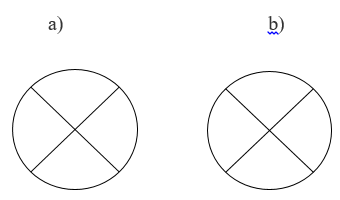 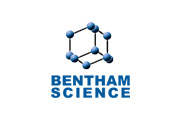 